АДМИНИСТРАЦИЯЖЕМЧУЖИНСКОГО СЕЛЬСКОГО ПОСЕЛЕНИЯНИЖНЕГОРСКОГО РАЙОНА РЕСПУБЛИКИ КРЫМРАСПОРЯЖЕНИЕ № 125-Р17 ноября 2023 года									с.ЖемчужинаОб утверждении графика уличного освещения на территории Жемчужинского сельского поселения Нижнегорского района Республики КрымВ соответствии со статье 4 Федерального Закона от 6 октября 2003 года                   № 131-ФЗ «Об общих принципах организации местного самоуправления в Российской Федерации», Уставом муниципального образования Жемчужинское сельское поселение Нижнегорского района Республики Крым, в связи с рациональным использованием финансовых средств бюджета муниципального образования Жемчужинское сельское поселение Нижнегорского района Республики Крым на уличное освещение сел, входящих в состав Жемчужинского сельского поселения Нижнегорского района Республики Крым: 1. Утвердить график уличного освещения на территории Жемчужинского сельского поселения Нижнегорского района Республики Крым с 20 ноября 2023 года по 31 января 2024 согласно приложению:2. Настоящее распоряжение подлежит обнародованию на официальном Портале Правительства Республики Крым на странице Нижнегорского района (nijno.rk.gov.ru) в разделе «Районная власть», «Муниципальные образования района», подраздел «Жемчужинский сельский совет», а также на информационном стенде Жемчужинского сельского поселения Нижнегорского района Республики Крым по адресу: Нижнегорский район, с. Жемчужина, ул. Школьная, 2 и в сетевом издании «Официальный сайт Жемчужинского сельского поселения Нижнегорского района Республики Крым» в сети Интернет (http://жемчужинское-сп.рф).3. Настоящее распоряжение вступает в силу с момента его подписания.4. Контроль над исполнением настоящего распоряжения оставляю за собой..Председатель Жемчужинскогосельского совета - глава администрации Жемчужинского сельского поселения					С.И.ЧупиковПриложение к распоряжению администрации Жемчужинского сельского поселенияНижнегорского района Республики Крымот 17 ноября 2023 года № 125-РГрафикуличного освещения на территории Жемчужинского сельского поселения Нижнегорского района Республики КрымМесяцВремяВремяМесяцПервое включение по фотореле (указанному времени), отключение по указанному времениВтороевключение по указанному времени, отключение по фотореле (указанному времени)Ноябрь (с 20.11.2023)17.00 -24.005.00 - 7.30Декабрь17.00 -24.005.00 - 7.30Январь (по 31.01.2024 включительно)17.00 -24.005.00 - 7.30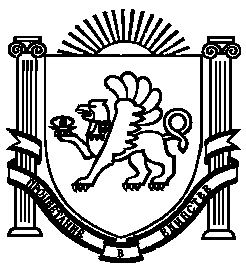 